Name: ___________________________________________________________________Agency: _________________________________________________________________Address: _________________________________________________________________City: ________________________________________ Zip:_________________________Email: _______________________________________Phone: ______________________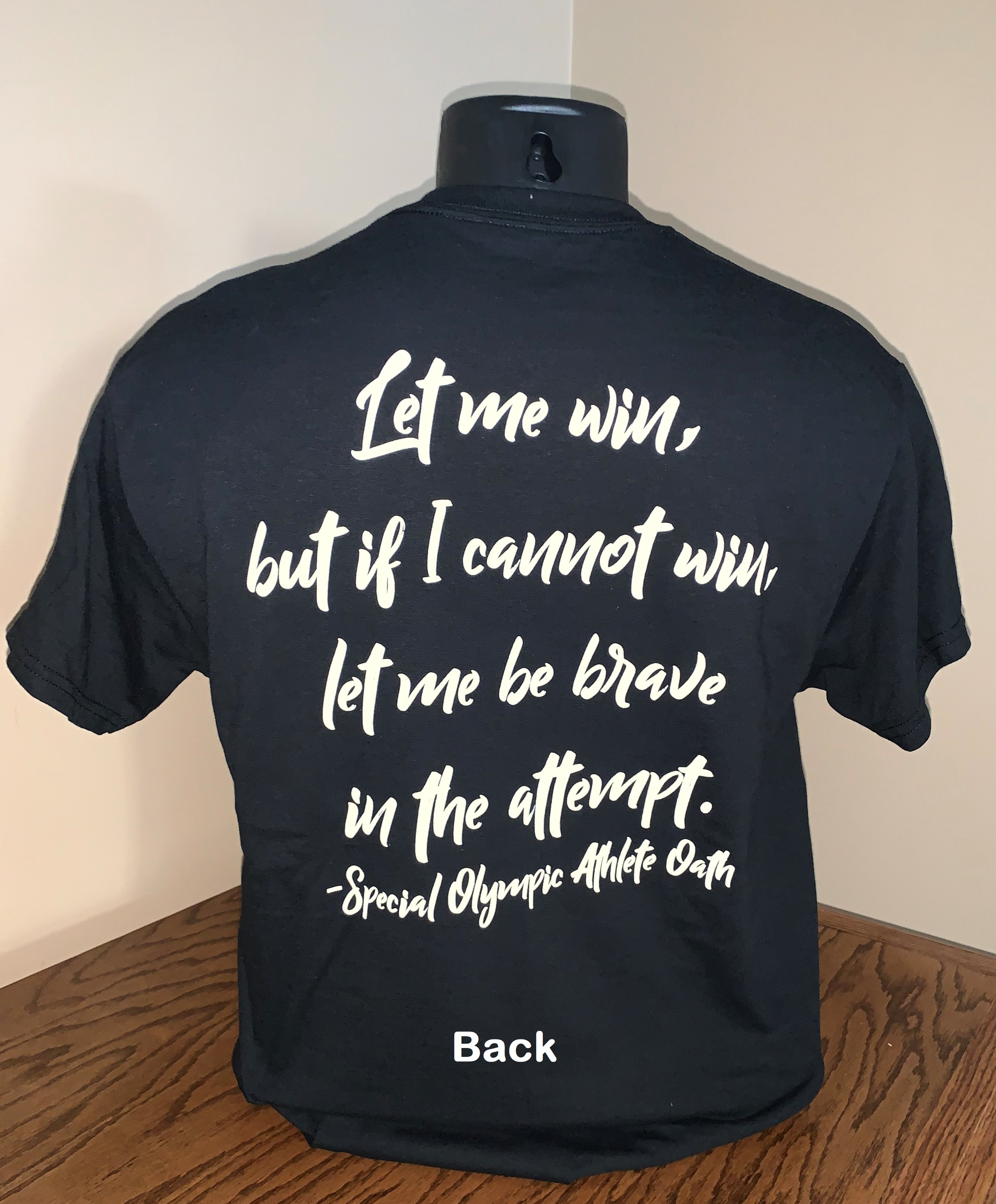 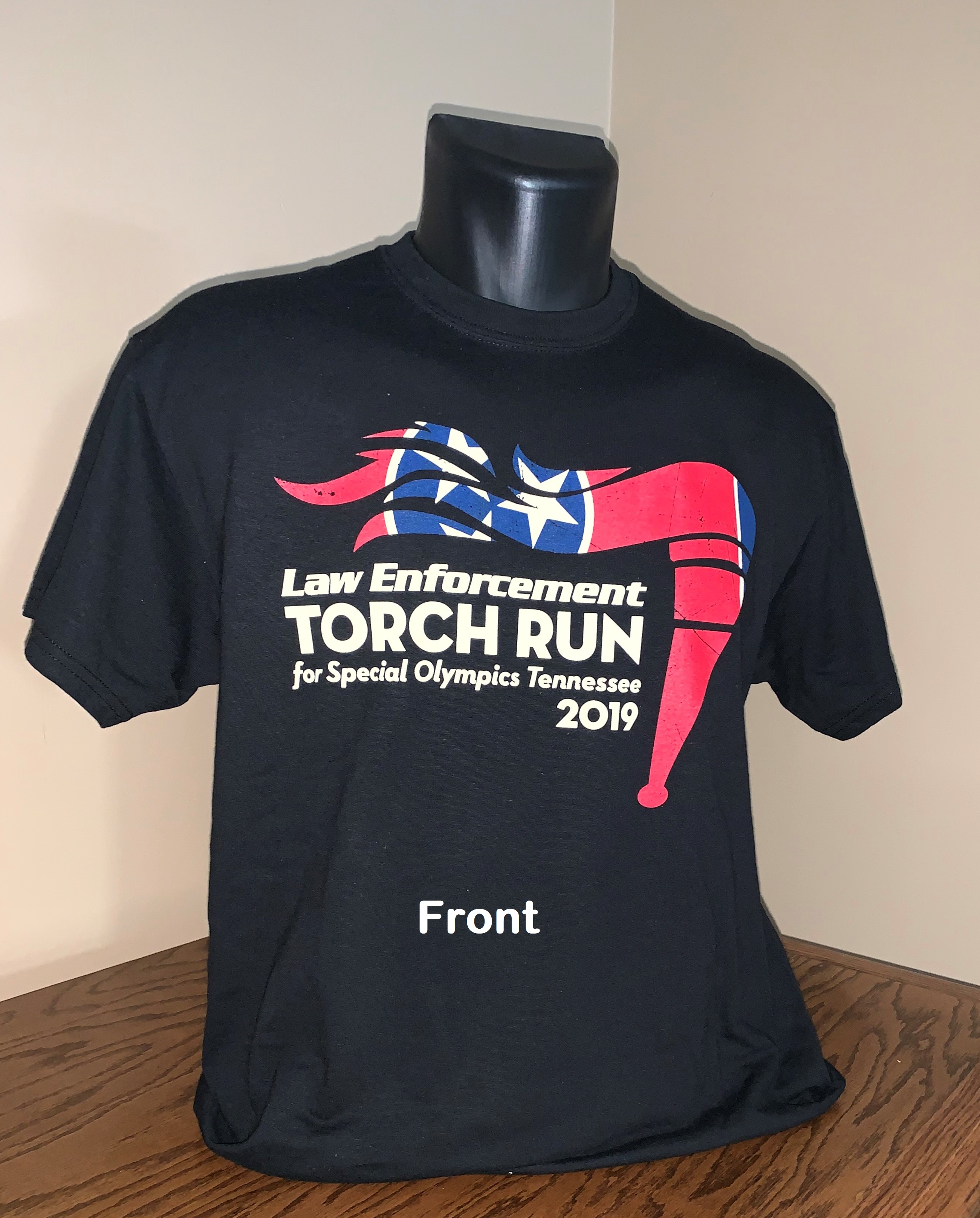 LETR Cotton T-Shirt ($20.00)			       Quantity requested   	Small							______________	Medium						______________	Large							______________	XL							______________	XXL							______________	XXXL							______________Form can be forwarded to Amy Parker at aparker@specialolympicstn.org or faxed to 615-327-1465.Sales AgreementBy signing this agreement form I agree to sell all items I requested by May 17, 2019. If all items are not sold at that time, I agree to return them to the Special Olympics Tennessee office by May 19, 2019. ______________________________________			__________________Signature of Seller							           Date